اللهم لاسهل الإماجعلتة سهلا وانت تجعل الحزن ان شئت سهلا ============================================================السؤال الأول: ضع علامة (√) أمام العبارة الصحيحة وعلامة  (Х) أمام العباراة الخاطئة:                       السؤال الثاني: اختاري الإجابة الصحيحة لكل من العبارات التالية:السؤال الثالث:ضعي المفهوم العلمي في المكان المناسب:ب)عددي أثنين مما يلي:وظائف البنك المركزي السعودي (ساما).......................................................................................................................أقسام المالية ................................................................. .................................................................أنتهت الأسئلةتمنياتي لكن بدوام التوفيق والنجاحمعلمة المادة: 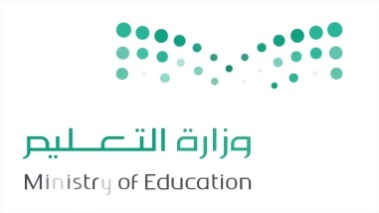 اختبار " الفترة الأولى "  إدارة مالية  للصف الثاني ثانوي " مسار إدارة أعمال"الفصل الدراسي الثاني لعام ١٤٤٤ هـاسم الطالبة : .....................................................................مع تمنياتي لكن بالتوفيق والسداد معلمة المادة : سمية الحربي1تسهل الأسواق المالية تدفق الأموال لتمويل استثمارات المؤسسات والحكومات والأفراد 2يحدث منحنى العائد العائد المقلوب بمنحدر سلبي لظروف اقتصادية كالتضخم 3قيمة الريال السعودي في المستقبل تعادل قيمتة في الوقت الحاضر 4الأوراق المالية التجارية هي عبارة عن سند مضمون تصدره الشركة مع تصنيف ائتماني ضعيف 5البنك هو وسيط مالي 6تيسر الأسواق المالية تبادل الأسهم والأوراق المالية بين البائعين والمشترين 7يجب اعتبار براءات الاختراع والعلامات التجارية من حقوق المساهمين 8يتبع المحترفون طريقة من الطريقتين الشائعتين في تحليل القوائم المالية للشركات وهما تحليل الصفحات وتحليل النسب9عادة تشير السيولة إلى مدى سهولة تحويل الأصول إلى نقد من دون التأثير على سعرها في السوق أو بيعها بخسارة 10تختلف المالية عن المجالات الأخرى إذ يمكن دراستها من خلال منظورين هما منظور مستخدمي الأموال أو منطور الممولين 1في الشركات الكبيرة تُدار الإدارة المالية بواسطة الموظفين الذين يقدمون تقاريرهم إلى أالمدير المالي1في الشركات الكبيرة تُدار الإدارة المالية بواسطة الموظفين الذين يقدمون تقاريرهم إلى بمدير الأصول المالية 1في الشركات الكبيرة تُدار الإدارة المالية بواسطة الموظفين الذين يقدمون تقاريرهم إلى جمدير المحاسبة1في الشركات الكبيرة تُدار الإدارة المالية بواسطة الموظفين الذين يقدمون تقاريرهم إلى دالمدير الإداري 2أي المفاهيم التالية يُعد مصدراً رئيسياً للمعلومات في مجال مالية الأعمال التجاريةأالمبادئ المحاسبية2أي المفاهيم التالية يُعد مصدراً رئيسياً للمعلومات في مجال مالية الأعمال التجاريةبالقوائم المالية2أي المفاهيم التالية يُعد مصدراً رئيسياً للمعلومات في مجال مالية الأعمال التجاريةجالمبادئ المحاسبية والقوائم المالية2أي المفاهيم التالية يُعد مصدراً رئيسياً للمعلومات في مجال مالية الأعمال التجاريةدلا شي مما سبق3يستثمر الأفراد بشكل غير مباشر في مجموعة من السندات المالية قصيرة الأجل من خلال شراءأأسهم3يستثمر الأفراد بشكل غير مباشر في مجموعة من السندات المالية قصيرة الأجل من خلال شراءب صناديق الاستثمار المشترك3يستثمر الأفراد بشكل غير مباشر في مجموعة من السندات المالية قصيرة الأجل من خلال شراءجسندات3يستثمر الأفراد بشكل غير مباشر في مجموعة من السندات المالية قصيرة الأجل من خلال شراءددين4أي عنصر من العناصر الآتية هو مقبول عامة كوسيلة للدفعأالأئتمان4أي عنصر من العناصر الآتية هو مقبول عامة كوسيلة للدفعبالمال4أي عنصر من العناصر الآتية هو مقبول عامة كوسيلة للدفعجالتمويل4أي عنصر من العناصر الآتية هو مقبول عامة كوسيلة للدفعدالأصل5يشمل الوسطاء الماليون كل الفئات الآتية ماعدا أالبنوك التجارية5يشمل الوسطاء الماليون كل الفئات الآتية ماعدا ب بنوك الادخار المشترك5يشمل الوسطاء الماليون كل الفئات الآتية ماعدا جشركات التأمين5يشمل الوسطاء الماليون كل الفئات الآتية ماعدا دبرامج التقاعد6معادلة قائمة الدخل هي أالإيرادات+المصروفات=حقوق المساهمين6معادلة قائمة الدخل هي ب الإيرادات ×المصروفات=حقوق المساهمين6معادلة قائمة الدخل هي جالإيرادات÷المصروفات=حقوق المساهمين6معادلة قائمة الدخل هي دالإيرادات – المصروفات=حقوق المساهمين7تقيس نسبة المديونية استخدام الشركة أاستخدام الأصول 7تقيس نسبة المديونية استخدام الشركة بتمويل الديون7تقيس نسبة المديونية استخدام الشركة جموارد الشركة 7تقيس نسبة المديونية استخدام الشركة دهامش الربح8تعرف دراسة المال وكيفية إدارته بأسمأالإدارة 8تعرف دراسة المال وكيفية إدارته بأسمب المالية8تعرف دراسة المال وكيفية إدارته بأسمجالمحاسبة8تعرف دراسة المال وكيفية إدارته بأسمدالاقتصاد9يكون التركيز في إدارة الموارد البشرية أو التسويق على مدى توافق أداء كل قسم معأإدارة الشركة9يكون التركيز في إدارة الموارد البشرية أو التسويق على مدى توافق أداء كل قسم معبالمستثمرين9يكون التركيز في إدارة الموارد البشرية أو التسويق على مدى توافق أداء كل قسم معجالمساهمين9يكون التركيز في إدارة الموارد البشرية أو التسويق على مدى توافق أداء كل قسم معدالممولين10يُعد بنك الإدخار المشترك ملكاً أللبنك التجاري10يُعد بنك الإدخار المشترك ملكاً بجدللمودعين10يُعد بنك الإدخار المشترك ملكاً بجدلمجلس الامناء10يُعد بنك الإدخار المشترك ملكاً بجدللحكومةالبيان المالي الذي يتم إعداده في لحظة زمنية معينة ويُظهر ما تمتلكه الوحدة الاقتصادية وما تدين به وصافي ثروتها.سند إذني قصير الأجل مكفول من بنك.بنك كبير تربطه علاقة ببنك أصغر لتسهيل عملية تصفية الشيكات وإيداع الاحتياطي.قائمة مالية تلخص التدفقات النقدية الداخلة والخارجةالبضائع أو الممتلكات التي تمتلكها شركة أو أسرة أو حكومة ويمكن تحويلها إلى نقد الأموال التي يجب على البنوك الاحتفاظ بها مقابل الودائعالقسم الأول : ضعي علامة ( ✓ ) امام العبارة الصحيحة و علامة (  ×  ) أمام العبارة الخاطئة فيما يلي :القسم الأول : ضعي علامة ( ✓ ) امام العبارة الصحيحة و علامة (  ×  ) أمام العبارة الخاطئة فيما يلي :العبارةالإجاباتتحرص البنوك التجارية على تيسير الأموال من المُقرضين إلى المقترضين المدير المالي هو المسؤول عن الإشراف على ميزانيات المنظمة  يقال إن المحفظة متنوعة عندما تحتوي على مجموعة أصول من نوع واحدقيمة الريال السعودي في المستقبل تعادل قيمته في الوقت الحاضرأحد المصادر الرئيسة للمخاطر التي تتخللها عملية اتخاذ القرار المالي في جميع أنحاء العالم هو الاختيار بين التمويل بالأسهم والتمويل بالدينكل من مالكي الشركة ودائنيها، هم من المستثمرينالقسم الثاني :   اكتبي في عمود الإجابات الحرف الذي يمثل الإجابة الصحيحة فيما يلي ::القسم الثاني :   اكتبي في عمود الإجابات الحرف الذي يمثل الإجابة الصحيحة فيما يلي ::٧.تُعرف دراسة المال وكيفية ادارته باسم  :أ/ المالية                    ب/ الإدارة                 ج/ المحاسبة                د/ الاقتصاد٨.المبالغ المتحصل عليها من الاستثمار مثل مجموعة الدخل والمكاسب الرأسمالية الناتجة عن الاستثمار تُعرف ب  :أ/ الأصل                 ب/ العائد.           ج/ السند               د/ حقوق المساهمين٩.  عملية تحديد القيمة الحالية للأصل تُعرف ب  :أ/ العائد         ب/ الرفع المالي             ج/ تقويم الأصول                 د/ إيداع الكفالة١٠. يطلق على مجموعة الأصول المملوكة للمستثمر ب  :أ/ الاستثمار.       ب/ الحساب           ج/ المدّخرات                د/ المحفظة الاستثمارية١١. (  تداول ) تُصنف من ضمن     :أ/ البنوك  التجارية.       ب/ شركات التأمين           ج/ الأسواق المالية                د/ الأصول المالية١٢.  أي المفاهيم التالية يظهر في الميزانية العمومية   :أ/ الأصول.       ب/ الالتزامات           ج/ حقوق المساهمين                د/ جميع ما سبق١٣.  يطلق على عملية توظيف الأموال أو الموارد في المشاريع بهدف تحقيق الربح :أ/ الاستثمار.       ب/ التمويل           ج/ المخاطرة                د/ تقويم الأصول١٤.   استخدام الأموال المقترضة مقابل الموافقة على دفع عائد ثابت،  هو :أ/ الاستثمار.       ب/ تقويم الأصول           ج/ المخاطرة                د/ الرفع المالي١٥.   في الشركات الكبيرة تُدار الإدارة المالية بواسطة الموظفين الذين يقدمون تقاريرهم إلى :أ/ المدير المالي.       ب/ مدير الأصول المالية           ج/ مدير المحاسبة                د/ المدير الإداريالقسم الثالث :   اكتبي في عمود الإجابات المصطلح المناسب  فيما يلي : القسم الثالث :   اكتبي في عمود الإجابات المصطلح المناسب  فيما يلي : العبارةالإجابات١٦.يُطلق على إمكانية الخسارة ؛ وجود شك في عدم تحقق العائد المتوقع مصطلح :١٧. ما تدين به الوحدة الاقتصادية باستخدام النقود هو  :١٨.  يُقصد بالبيان المالي الذي يتم اعداده  في فترة زمنية محددة ويُظهر ما تملكه الوحدة الاقتصادية وماتدين به  وصافي ثروتها :١٩. تُسمى  البضائع أو الممتلكات التي تمتلكها شركة أو أسرة أو حكومة ، ويمكن تحويلها إلى نقد بـ :القسم الرابع :  ( في جميع أنحاء العالم يتم اتخاذ قرار الاستثمار لأجل تحقيق عائد ولكن في جميع الأحوال هذا العائد المستقبلي غير مضمون لأن عنصر المخاطرة موجود )بناء على ما سبق صفي العلاقة بين العائد والمخاطرة   :القسم الرابع :  ( في جميع أنحاء العالم يتم اتخاذ قرار الاستثمار لأجل تحقيق عائد ولكن في جميع الأحوال هذا العائد المستقبلي غير مضمون لأن عنصر المخاطرة موجود )بناء على ما سبق صفي العلاقة بين العائد والمخاطرة   :٢٠. الإجابة :...........................................................................................................................................................................................................................................................................................................................................................................................................................................................................................................................٢٠. الإجابة :...........................................................................................................................................................................................................................................................................................................................................................................................................................................................................................................................